Муниципальное бюджетное учреждение дополнительного образования«Детская школа искусств № 1» г. Кандалакша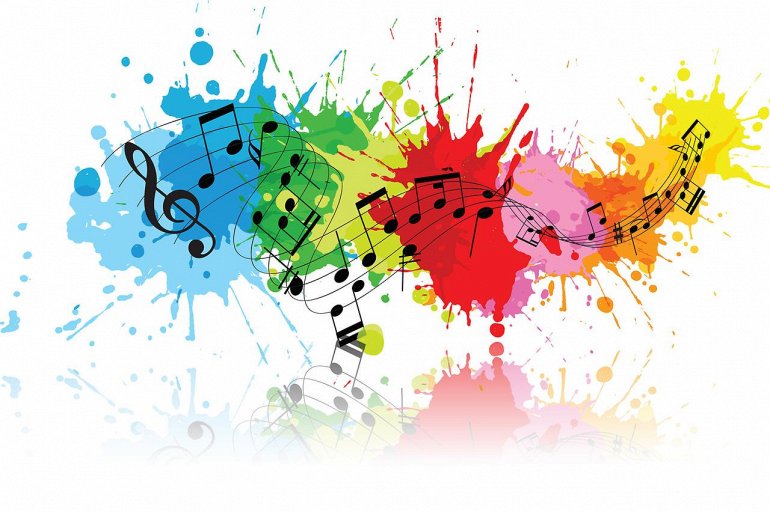 «Нетрадиционная форма урока- как эффективный способповышения мотивации обучения учащихсяв системе ДМШ и ДШИ»  Преподаватель музыкально-теоретических дисциплинМБУДО ДШИ №1 Максимова Л.В.Кандалакша 2021Роль нетрадиционных форм обучения в образовании        Процесс развития современного образования требует применения различных моделей занятий и методов активного развивающего обучения. Нетрадиционные формы занятий помогают в формировании знаний, позволяют адаптировать материал к возрастным особенностям учащихся, применять полученные ими знания в жизни, развивают интеллект, эрудицию, расширяют кругозор. Сегодня образование должно формировать людей с новым типом мышления, творческих личностей, смелых в принятии решений.        Применение нетрадиционных форм занятий, в частности занятие-игра, занятие-путешествие, занятие-экскурсия – это мощный стимул в обучении, это разнообразная и сильная мотивация. Посредством таких занятий гораздо активнее и быстрее происходит возбуждение познавательного интереса, отчасти потому, что человеку по своей природе нравиться играть, другой причиной является то, что мотив в игре гораздо больше, чем в обычной учебной деятельности.        Я не открою «Америку», если скажу, что сольфеджио и музыкальная литература для многих детей являются сложными, однообразными, скучными предметами. Знания по этим предметам приобретаются на уроке, а навыки демонстрируются лишь на экзаменах. В то время как другие предметы, в школе искусств, дают возможность часто выступать на сцене – на предметах теоретического цикла идёт во многом скрытая, невидимая работа. Обычные формы учебной работы, используемые здесь (лекции, беседы, практические работы, контрольные задания), не позволяют учащемуся формировать активно-познавательную позицию, поскольку он всегда находится в состоянии необходимости работать по предложенной преподавателем схеме обучения. Привыкая к выполнению стандартных заданий, направленных на закрепление базовых навыков, учащиеся практически не имеют возможности действовать самостоятельно, эффективно использовать индивидуальные качества, такие как выдумка, сообразительность, способность к творческому поиску.Ориентация современной школы на разностороннее развитие личности ребёнка, предполагает непосредственное сочетание базовых знаний с творческой деятельностью, развитием индивидуальных задатков, способности самостоятельно решать нестандартные задачи. Поэтому активное введение в традиционный учебный процесс разнообразных развивающих занятий, направленных на развитие памяти, внимания, воображения, фантазии и других психологических функций, является одной из важнейших задач образования.Основные подходы к организации нетрадиционных форм обучения    В отечественной педагогике выделяют два основных подхода к пониманию нетрадиционных форм организации учебной деятельности.Первый подход – подразумевает переосмысление четкой структуры комбинированного урока, использование различных методических приемов и видов деятельности, направленных на развитие познавательных способностей: составление кроссвордов, таблиц, заполнение карточек, тестов, подготовка презентаций на заданную тему, использование мультимедиа- обучающих программ, развивающих игр и т.п.  То есть основной формой учебного процесса всё же остаётся традиционный урок, но в него обязательно вводятся элементы современных образовательных технологий.Второй подход - трактует нетрадиционные формы как «интерактивные», появившиеся в последнее время и нашедшие широкое применение в современной школе. Это уроки – организованные по определённому сценарию, цель которых, организация совместной деятельности учащихся и преподавателя, интенсивное общение, взаимодействие. По сравнению с традиционным обучением в интерактивном обучении меняется сущность взаимодействия преподавателя и ученика: активность преподавателя уступает место активности учащихся, а задачей преподавателя становится создание условий для их инициативы. Таким образом, преподаватель не дает готовых знаний, но побуждает участников к самостоятельному поиску, становиться источником информации.       Существует большое разнообразие моделей нетрадиционных форм урока, однако все они преследуют общую цель: поднять интерес учащихся к обучению, тем самым, повысить его эффективность. Многие нетрадиционные уроки по объему и содержанию выходят за рамки программы и предлагают творческий подход как со стороны преподавателя, так и учащихся.  Немаловажно еще и то, что все участники нетрадиционного урока имеют возможность принять в нем самое активное участие, проявить собственную инициативу.Модели нетрадиционных форм урокаНетрадиционные формы применимы ко всем типам уроков. Это может быть   урок введения в новую учебную тему, урок повторения и систематизации знаний, урок применения знаний на практике, контрольный урок. Приведу пример нескольких моделей таких уроков, которые возможно использовать в практике преподавания теоретических дисциплин ДШИ.Игровые формы урока реализуются, как правило, после изучения какой-либо темы или нескольких тем, и выполняют функции обучающего контроля. Такие уроки проходят в необычной, нетрадиционной форме, создавая свободную от обычных учебных рамок, психологическую обстановку. Снимают напряжение, возникающее в традиционных условиях из-за боязни совершить ошибку. Игровые формы урока осуществляются при обязательном участии всех учеников группы, а также реализуются с непременным использованием средств слуховой и зрительной наглядности. На таких уроках удается достичь самых разных целей методического, педагогического и психологического характера, которые можно суммировать следующим образом:осуществляется контроль знаний и навыков учащихся по определенной теме, разделу.обеспечивается деловая, рабочая атмосфера.предусматривается минимальное участие в уроке преподавателя.Урок исследование - это деятельность обучающихся и преподавателя, связанная с решением творческой исследовательской задачи, с заранее не известным ученикам результатом. Главным итогом урока-исследования является продукт (знание), устанавливающий ту, или иную истину, в результате процедуры исследования. Основными приёмами исследовательского метода могут быть: сравнение, анализ, обобщение, выдвижение гипотезы, обсуждение, дискуссия, доказательство и опровержение. Уроки – исследования, это прогрессивная форма нетрадиционного занятия, которая открывает в учащихся способность генерировать идеи, вести научный поиск, использовать меж-предметные связи.Урок-путешествие проводится в форме воображаемого путешествия с остановками на каждой станции следования. Перемещение со станции на станцию может сопровождаться игровыми познавательными конкурсами, музыкальными заставками, стихами и т.д. В путешествие обязательно включаются элементы ролевой игры. Как правило, такие занятия мотивируют учащихся к получению новых знаний, дают возможность проявить фантазию, высказать свои предположения и сделать выводы. Тему путешествия можно выбрать соответственно учебной задаче: путешествие в страну «сольфеджио», «в гости к композитору», «в мир звуков», «по формам музыкальных произведений», «в королевство музыкальных инструментов», «в театр ритмических фигур» и т.д. Такой урок позволяет разнообразить виды работ, расширяет кругозор учащихся, включает коммуникативные навыки, абстрактное мышление. Целесообразно использовать такие уроки в качестве обобщения учебного материала, заключительного урока по теме. Урок- путешествие требует основательной предварительной подготовки, специального подбора материала, логической увязки каждого задания с идеей урока.Урок- концерт – это разновидность обобщающего урока, подведение итогов в изучении какой- либо темы или наглядная демонстрация достижений учащихся в течение учебного года. Темы таких уроков могут быть разнообразны в зависимости от учебной задачи, приведу несколько примеров: «Времена года», «По легким клавишам скользя…», «Его величество – рояль», «Музыка вокруг нас», «Мой мир звуков», «Романса свежее дыхание», «Музыка в храме», «Что вы знаете о композиторе?» и т.д. На уроке-концерте могут быть представлены разнообразные по характеру и содержанию произведения в исполнении учащихся: вокальная и хоровая музыка, инструментальная музыка, различные по составу ансамблевые номера. Структура такого урока подчинена программе. Именно грамотно составленная программа концерта придаёт ему последовательность и тематическое единство.  Признаки нетрадиционного урокаНестандартные уроки – одно из важных средств обучения, т.к. они формируюту учащихся устойчивый интерес к знанию, снимают напряжение, помогают формировать навыки учебной деятельности, оказывают положительное эмоциональное воздействие на детей. Таким образом можно выделить основные признаки нетрадиционной формы урока:Это импровизированное учебное занятие, имеющее нетрадиционную структуру.Использование программного и внепрограммного материала.Сочетание различных методических приёмов.Организация коллективной деятельности в сочетании с индивидуальнойСамостоятельный поиск учащимися путей и вариантов решения учебной задачи.Использование информационных и мультимедиа технологий. Оригинальное оформление учебных помещений или проведение урока в нетрадиционном месте.Создание ситуации «успеха» для каждого ученика, с учетом его возрастных и индивидуальных способностей и возможностей.Обязательный самоанализ деятельности на уроке.Актуальность внедрения нетрадиционных форм обученияВозникновение опыта использования нетрадиционных форм организации уроков, связано с переходом обучения на новые федеральные государственные образовательные стандарты. При изучении дисциплин теоретического цикла ДМШ и ДШИ, новые формы обучения позволяют приблизить теоретический материал к практической деятельности. Это достигается с помощью различных моделей нетрадиционных форм урока, которые наполняют занятие новым содержанием, совершенствуют умение обобщать и систематизировать материал, позволяют проявить свои творческие способности и личные качества. Нестандартные формы урока повышают его эффективность и способствуют поддержанию стабильного интереса к предмету, приближают учебу к жизненным ситуациям.      Залог успеха каждого нестандартного урока заключается:в точном выборе той или иной модели урока (в зависимости от конкретной ситуации).определении объема и сложности материала в соответствии с интересами и возможностями учащихся.Выборе эффективных методов и приемов обучения.Тщательной разработке структуры урока, сообразно его целям и задачам.Безусловно, нельзя отказываться от традиционного урока, но придать занятию оригинальные формы, разнообразить, увлечь, вдохновить, вызвать интерес кпознавательному общению - вот цель нетрадиционной формы обучения.Нетрадиционные уроки приносят пользу только тогда, когда им найдено точное место среди обычных уроков. Нетрадиционный урок для учеников это: другой стиль общенияположительные эмоциивозможность развить свои творческие способности и личные качестваспособ оценить роль знаний и применить их на практикеДля преподавателя – это возможность лучше узнать и понять учащихся, оценить их индивидуальные способности, возможность к самореализации, творческому подходу к работе.Информационные источники:1. Приёмы педагогической техники    пособие для учителей / А.А. Гин. – М.: Вита-Пресс, 2013. – 88 с.2. Традиционные и нетрадиционные формы обучения и воспитания:      учебное пособие / авт.-сост.: В.Г.Закирова, В.К. Власова,     Л.Р.Каюмова, Э.Г. Сабирова. – Казань: Казан. ун-т, 2018. – 109 с.3. Игровая ситуация как фактор познавательной активности учащихся и     оптимизации учебного процесса / Т.А. Плеханова 110-114 с. /    Новые технологии в музыкальном образовании. Материалы Всероссийской     научно-практической конференции. - Омск: ОмГУ, 2000. – 148 с.  4.«Нестандартные формы и методы проведения уроков в музыкальной школе,      как один из путей повышения познавательной деятельности учащихся»     режим доступа: https://nsportal.ru/kultura/muzykalnoe-iskusstvo/library/2019/01/12/metodicheskoe-soobshchenie-nestandartnye-formy-i Урок в форме соревнования, игры.урок- конкурс, урок- викторина, урок- кроссворд, ролевая игра, «Брейн-ринг»,«Что? Где? Когда?»Урок основанный на методах  известных в общественной практике.урок- исследование (какой- либо учебной темы), мозговая атака.Уроки, основанные на имитации деятельности при проведении общественно – культурных мероприятийурок- путешествие, урок - экскурсияУрок опирающийся на фантазиюурок-концерт, урок- инсценировка.